Дружная семейкаЭкспресс-информация для родителей и педагогов. Ноябрь 2014 годИз жизни «Почемучек» группы №4      Тема выпуска: «Детский сад – это домик для ребят»20 ноября - Всемирный День ребенка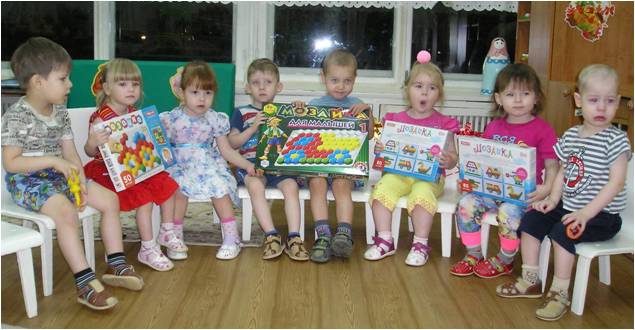 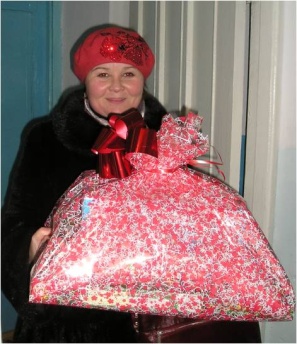  Ежегодно в  этот день проводится акция – день дарения,  родители дарят детям подарки. Мозаика, которую дети получили в подарок, будет интересна и  полезна для развития наших малышей.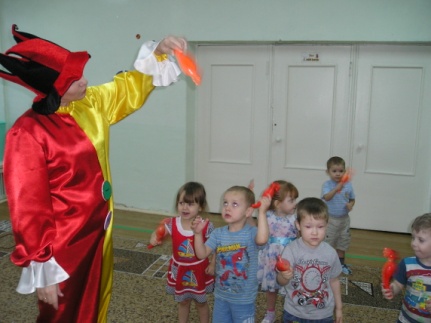 Веселый Петрушка пригласил детей на развлечение «Все мы очень любим спорт», где дети играли под веселую музыку с погремушками.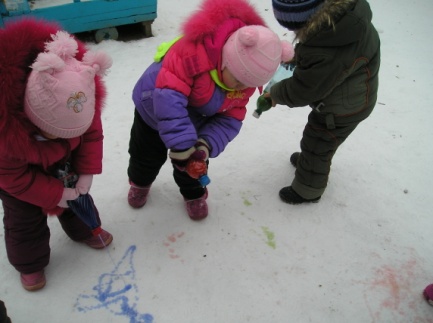 На прогулке «Цветное настроение» дети были маленькими художниками и рисовали цветной водой на снегу.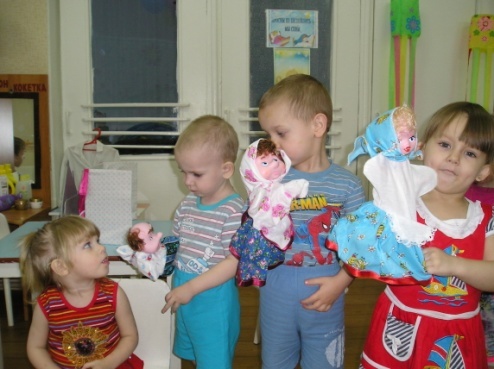   После сна детей ждал новый сюрприз- драматизация сказки «Репка».  Дети сами были главными героями сказки.Вечером в игротеке  «Вместе с мамой, вместе с папой  поиграем!» участвовали мама Матвея - Марина Михайловна и мама Артема– Любовь Александровна.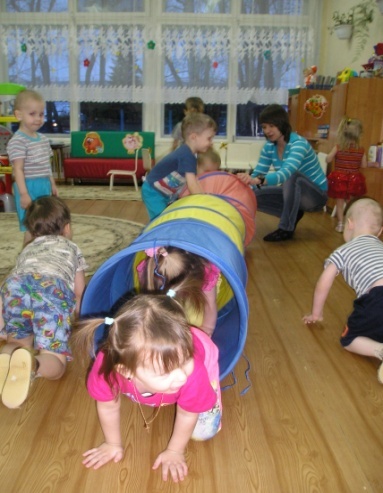 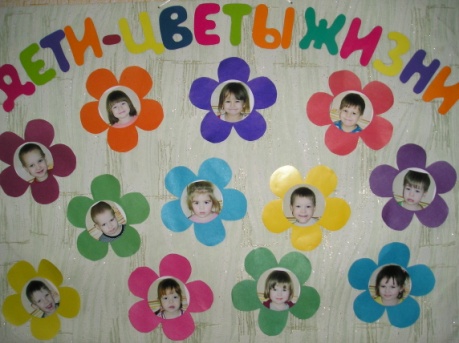 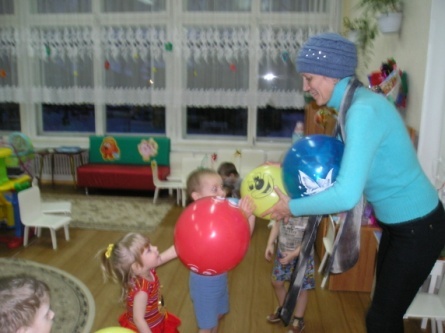 Лучший способ сделать детей хорошими – это сделать их счастливыми.  Для этого в нашей группе созданы все условия.Ответственные за выпуск: Рубцова М.Л., Шелементьева Ю.И.